Дата _____________                                      Класс ____________________Тема: Гидролиз солейЦели урока:  сформировать у учащихся понятие гидролиза солей.Ход урока1. Организационный моментЛежа дома на диване
Про прогулку думал Ваня
Сколько в мире,- думал Ваня,-
Есть кислот и оснований 
Например, вода морей-
Это ведь раствор солей.
Где-то я читал когда-то:
Там хлориды и сульфаты…
И соляной там и серной
Кислоты полно наверно:
Ведь вчера прошли мы в школе
Что в воде идет гидролиз!
И зачем себе на горе 
Люди в отпуск едут к морю?
Если долго там купаться 
Можно без трусов остаться:
Ткань любую кислота
Растворяет кислота
Ванин слушая рассказ,
Целый час смеялся класс
Больше Ваню не дразните,
Ведь сказал ему учитель:
"Зря Иван поддался страху,-
Лучше б шел купаться в море!"Сейчас мы рассмотрим, что такое гидролиз, и в конце урока скажем, почему Ваня боялся зайти в море.2. Изучение нового материалаГидролиз солей - это химическое взаимодействие ионов соли с ионами воды, приводящее к образованию слабого электролита.Если рассматривать соль как продукт нейтрализации основания кислотой, то можно разделить соли на четыре группы, для каждой из которых гидролиз будет протекать по-своему.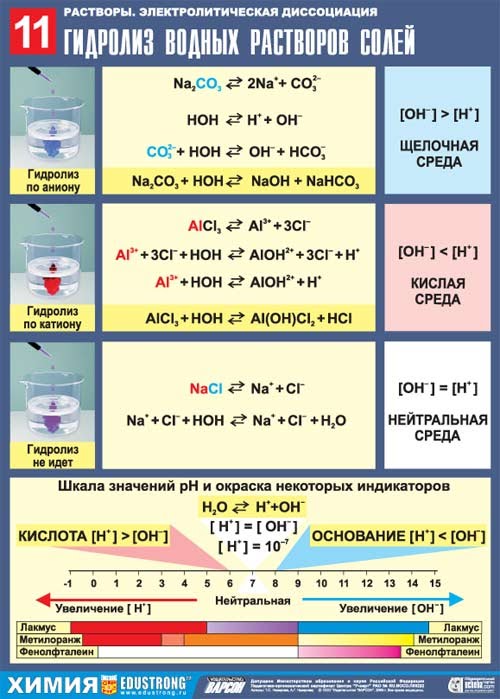 1) Гидролиз не возможенСоль, образованная сильным основанием и сильной кислотой (KBr, NaCl,NaNO3), гидролизу подвергаться не будет, так как в этом случае слабый электролит не образуется.рН таких растворов = 7. Реакция среды остается нейтральной.2) Гидролиз по катиону (в реакцию с водой вступает только катион)В соли, образованной слабым основанием и сильной кислотой (FeCl2, NH4Cl,Al2(SO4)3, MgSO4) гидролизу подвергается катион:FeCl2 + HOH <=>Fe(OH)Cl + HCl 
Fe2+ + 2Cl- + H+ + OH- <=> FeOH+ + 2Cl- + Н+В результате гидролиза образуется слабый электролит, ион H+ и другие ионы.                  рН раствора < 7 (раствор приобретает кислую реакцию).3)  Гидролиз по аниону (в реакцию с водой вступает только анион)Соль, образованная сильным основанием и слабой кислотой (КClO, K2SiO3,Na2CO3, CH3COONa) подвергается гидролизу по аниону, в результате чего образуется слабый электролит, гидроксид-ион ОН- и другие ионы.K2SiO3 + НОH <=>KHSiO3 + KОН 
2K+ +SiO32- + Н+ + ОH-<=> НSiO3- + 2K+ + ОН-рН таких растворов > 7 (раствор приобретает щелочную реакцию).4) Совместный гидролиз (в реакцию с водой вступает и катион и анион)Соль, образованная слабым основанием и слабой кислотой (СН3СООNН4,(NН4)2СО3, Al2S3), гидролизуется и по катиону, и по аниону. В результате образуются малодиссоциирующие основание и кислота. рН растворов таких солей зависит от относительной силы кислоты и основания. Мерой силы кислоты и основания является константа диссоциации соответствующего реактива.Реакция среды этих растворов может быть нейтральной, слабокислой или слабощелочной:Аl2S3 + 6HOH =>2Аl(ОН)3 + 3Н2S  Гидролиз солей многокислотных оснований и многоосновных кислот проходит ступенчатоНапример, гидролиз хлорида железа (II) включает две ступени:1-ая ступеньFeCl2 + HOH <=>Fe(OH)Cl + HCl 
Fe2+  + 2Cl- + H+ + OH- <=>Fe(OH)+ + 2Cl- + H+2-ая ступеньFe(OH)Cl + HOH <=>Fe(OH)2 + HCl 
Fe(OH)+ + Cl- + H+ + OH- <=>Fe(ОН)2 + Н+ + Cl-Гидролиз карбоната натрия включает две ступени:1-ая ступеньNа2СО3 + HOH <=>NаНСО3 + NаОН 
СО32- + 2Na+ + H+ + OH- =>НСО3- + ОН- + 2Na+2-ая ступеньNаНСО3 + Н2О <=>NаОН + Н2СО3 
НСО3- + Na+ + H+ + OH- <=>Н2СО3 + ОН- + Na+ Гидролиз - процесс обратимый. Повышение концентрации ионов водорода и гидроксид-ионов препятствует протеканию реакции до конца. Параллельно с гидролизом проходит реакция нейтрализации, когда образующееся слабое основание (Мg(ОН)2, Fe(ОН)2 ) взаимодействует с сильной кислотой, а образующаяся слабая кислота ( СН3СООН, Н2СО3 ) - со щелочью.Гидролиз протекает необратимо, если в результате реакции образуется нерастворимое основание и (или) летучая кислота:Al2S3 + 6H2O =>2Al(OH)3↓+ 3H2S↑Алгоритм составления уравнений гидролиза солейФакторы, влияющие на степень гидролиза.1). Гидролиз  эндотермическая реакция, поэтому повышение температуры усиливает гидролиз.2). Повышение концентрации ионов водорода ослабляет гидролиз, в случае гидролиза по катиону. Аналогично, повышение концентрации гидроксид-ионов ослабляет гидролиз, в случае гидролиза по аниону.3). При разбавлении водой равновесие смещается в сторону протекания реакции, т.е.  вправо, степень гидролиза возрастает.4). Добавки посторонних веществ могут влиять на положение равновесия в том случае, когда эти вещества реагируют с одним из участников реакции. Так, при добавлении к раствору сульфата меди 2CuSO4 + 2H2O  <=> (CuOH)2SO4 + H2SO4 раствора гидроксида натрия, содержащиеся в нем гидроксид-ионы будут взаимодействовать с ионами водорода. В результате их концентрация уменьшится, и, по принципу Ле Шателье, равновесие в системе сместится вправо, степень гидролиза возрастет. А если к тому же раствору добавить раствор сульфида натрия, то равновесие сместится не вправо, как можно было бы ожидать (взаимное усиление гидролиза) а наоборот, влево, из-за связывания ионов меди в практически нерастворимый сульфид меди.5). Концентрация соли. Рассмотрение этого фактора приводит к парадоксальному выводу: равновесие в системе смещается вправо, в соответствии с принципом Ле Шателье, но степень гидролиза уменьшается. Понять это помогает константа равновесия. Да, при добавлении соли, то есть фосфат-ионов Rb3PO4 + H2O  Rb2HPO4 + RbOH, равновесие будет смещаться вправо, концентрация гидрофосфат и гидроксид-ионов будет возрастать. Но из рассмотрения константы равновесия этой реакции ясно, что для того, чтобы увеличить концентрацию гидроксид-ионов вдвое, нам надо концентрацию фосфат-ионов увеличить в 4 раза! Ведь значение константы должно быть неизменным. А это значит, что степень гидролиза, под которой можно понимать отношение [OH–] / [PO43–], уменьшится вдвое.Так для наших примеров 1 и 2 выражения констант равновесия (констант гидролиза) имеют вид:2CuSO4 + 2H2O  (CuOH)2SO4 + H2SO4 (1)Rb3PO4 + H2O  Rb2HPO4 + RbOH (2)Мы возвращаемся к стихотворению и отвечаем, почему же Ваня боялся зайти в море.Значение гидролиза: Гидролиз имеет большое практическое значение для человека, касаясь органических веществ: жиров, спиртов, мыла, крахмала, которые подробно изучаются в 10 классе.3. Закрепление изученного материала№1. Запишите уравнения гидролиза солей и определите среду водных растворов (рН) и тип гидролиза:
Na2SiO3 , AlCl3, K2S.№2. Составьте уравнения гидролиза солей, определите тип гидролиза и среду раствора:
Сульфита калия, хлорида натрия, бромида железа (III)№3. Составьте уравнения гидролиза, определите тип гидролиза и среду водного раствора соли для следующих веществ:
Сульфид Калия - K2S,  Бромид алюминия - AlBr3,  Хлорид лития – LiCl, Фосфат натрия - Na3PO4,  Сульфат калия - K2SO4,  Хлорид цинка - ZnCl2, Сульфит натрия - Na2SO3,  Cульфат аммония - (NH4)2SO4,  Бромид бария - BaBr2 .4. Домашнее заданиеП. 6, упр. 9 на стр. 24Ход рассужденийПример1. Определяем силу электролита – основания и кислоты, которыми образована рассматриваемая соль.Помните! Гидролиз всегда протекает по слабому электролиту, сильный электролит находится в растворе в виде ионов, которые не связываются водой.Na2CO3 – карбонат натрия, соль образованная сильным основанием (NaOH) и слабой кислотой (H2CO3)2. Записываем диссоциацию соли в водном растворе, определяем ион слабого электролита, входящий в состав соли:2Na+ + CO32- + H+OH- ↔Это гидролиз по анионуОт слабого электролита в соли присутствует анион CO32- , он будет связываться молекулами воды в слабый электролит – происходит гидролиз по аниону.3. Записываем полное ионное уравнение гидролиза – ион слабого электролита связывается молекулами воды2Na+ + CO32- + H+OH- ↔ (HCO3)- + 2Na+ + OH-В продуктах реакции присутствуют ионы ОН-, следовательно, среда щелочная pH>74. Записываем молекулярное гидролизаNa2CO3 + HOH ↔ NaHCO3 + NaOH